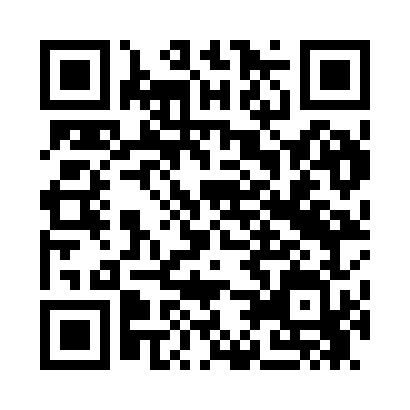 Prayer times for Ryagu, EstoniaWed 1 May 2024 - Fri 31 May 2024High Latitude Method: Angle Based RulePrayer Calculation Method: Muslim World LeagueAsar Calculation Method: HanafiPrayer times provided by https://www.salahtimes.comDateDayFajrSunriseDhuhrAsrMaghribIsha1Wed2:585:261:196:349:1311:332Thu2:575:241:196:369:1511:333Fri2:565:211:196:379:1711:344Sat2:555:191:196:389:2011:355Sun2:545:161:186:409:2211:366Mon2:535:141:186:419:2411:377Tue2:525:121:186:429:2611:388Wed2:515:091:186:449:2911:399Thu2:505:071:186:459:3111:4010Fri2:495:051:186:469:3311:4111Sat2:485:021:186:479:3511:4212Sun2:475:001:186:499:3711:4313Mon2:464:581:186:509:4011:4414Tue2:464:561:186:519:4211:4515Wed2:454:541:186:529:4411:4616Thu2:444:521:186:539:4611:4717Fri2:434:491:186:559:4811:4718Sat2:424:471:186:569:5011:4819Sun2:414:451:186:579:5211:4920Mon2:414:441:186:589:5411:5021Tue2:404:421:186:599:5611:5122Wed2:394:401:197:009:5811:5223Thu2:394:381:197:0110:0011:5324Fri2:384:361:197:0210:0211:5425Sat2:374:351:197:0310:0411:5526Sun2:374:331:197:0410:0611:5527Mon2:364:311:197:0510:0711:5628Tue2:364:301:197:0610:0911:5729Wed2:354:281:197:0710:1111:5830Thu2:354:271:197:0810:1311:5931Fri2:344:261:207:0910:1411:59